NASTAVA NA DALJINUrezultati i interpretacija ankete za učenikeAnketa o mišljenju učenika glede funkcioniranja nastave na daljinu provedena je među učenicima od 5. do 8. razreda. U ispitivanju je sudjelovalo ukupno 136 učenika od ukupno 196  učenika u predmetnoj nastavi (69,4%).  Provedena je u trećem tjednu nastave na daljinu. Ovom anketom ispitano je mišljenje učenika s namjerom prikupljanja povratne informacije o provedbi nastave na daljinu. Od 136 učenika koliko se odazvalo anketi 28,7% je učenika petog razreda, 22,1 % učenika šestog razreda, 22,1% sedmog te 27,2% učenika osmog razreda.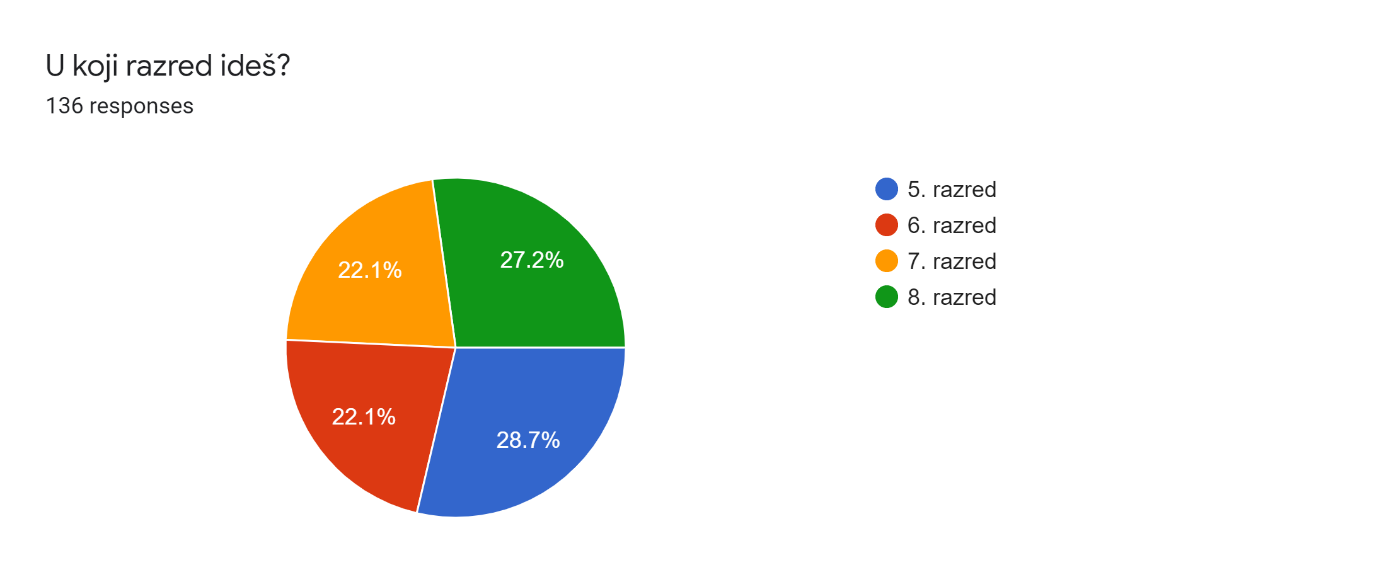 Anketa je provedena tako da da je pedagoginja podijelila poveznicu za anketu u virtualnoj učionici Sat razrednika na Yammeru. Cilj provođenja ankete bio je utvrditi zadovoljstvo nastavom na daljinu, ispitati moguće nedostatke i prednosti nastave na daljinu sa svrhom unaprjeđenja ovog oblika nastavnoga rada.Rezultati su prikazani u obliku grafičkog prikaza podataka te isticanjem najčešćih i tipičnih odgovora učenika.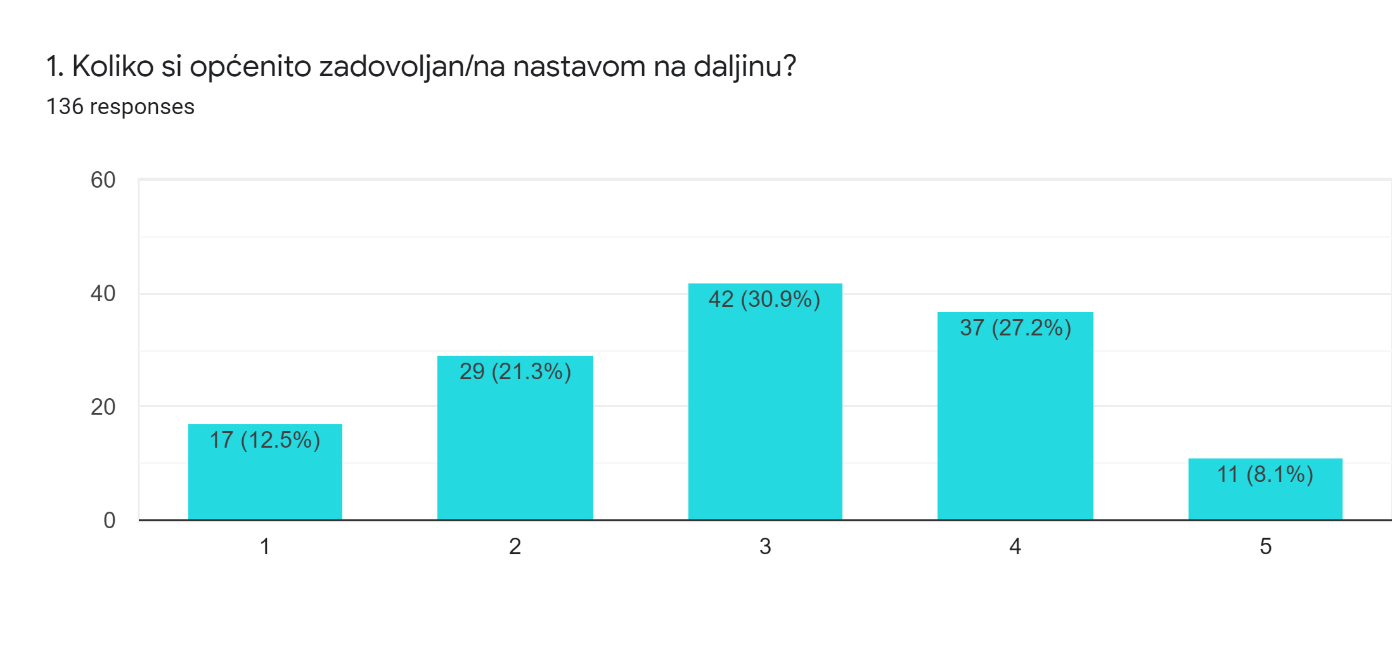 Iz ovog grafičkog prikaza vidimo kako je najveći broj učenika na ljestvici odgovora od 1-5 pri čemu je 1 „uopće nisam zadovoljan“, a 5 „u potpunosti sam zadovoljan“ odabralo odgovor pod stupcem tri „niti sam zadovoljan niti nezadovoljan“ (30,9%). Nakon toga najveći broj učenika odgovorio je kako je zadovoljan nastavom na daljinu (27,2%). 12,5 % učenika uopće nije zadovoljno, a 8,1% je u potpunosti zadovoljno.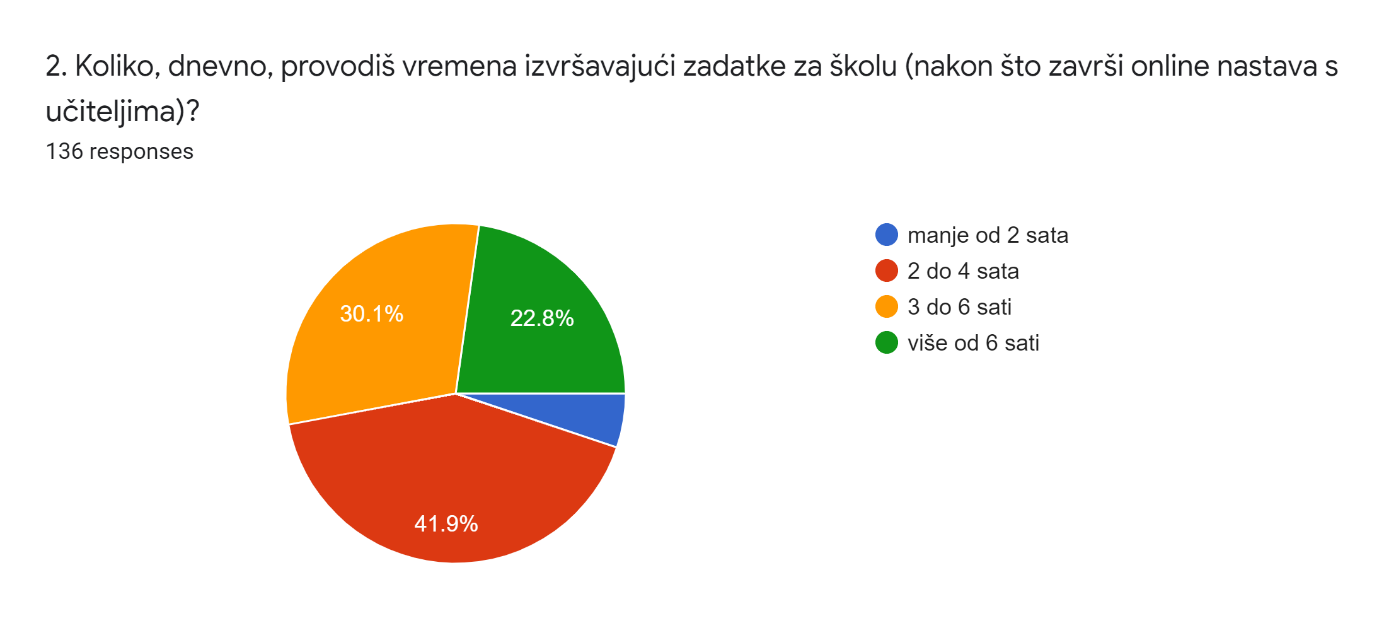 U ovom pitanju učenici su procjenjivali koliko vremena nakon što pregladaju materijale koje su im poslali učitelji koriste za provedbu zadataka. Najveći broj učenika 41,9% provodi dva do četiri sata. Zatim slijedi tri do šest sati kod 30,1% učenika. 22,8% učenika navodi kako provodi više od šest sati. U ovom pitanju 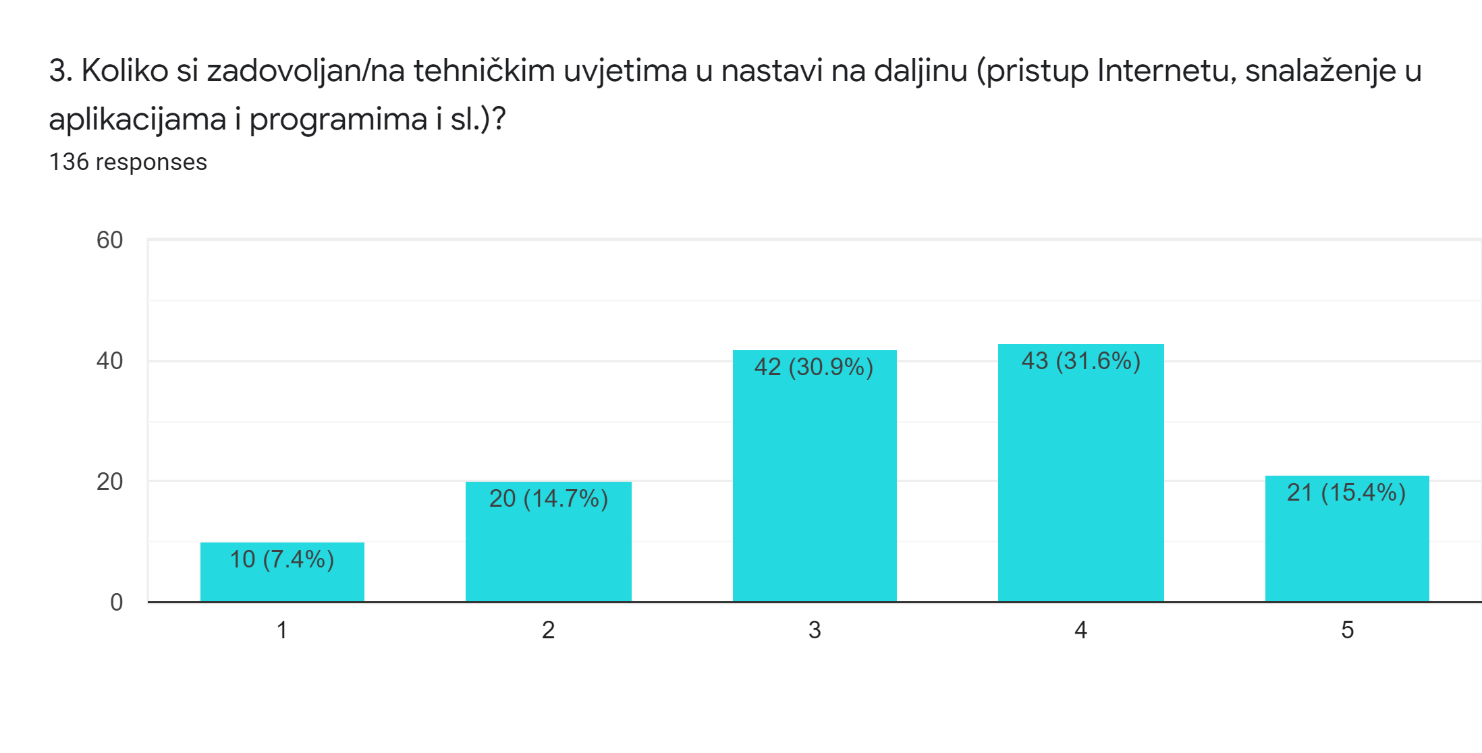 U ovom pitanju učenici su izražavali svoje zadovoljstvo tehničkim uvjetima rada. Najveći broj učenika je na ljestvici odgovora od 1-5 pri čemu je 1 „uopće nisam zadovoljan“, a 5 „u potpunosti sam zadovoljan“ odabralo odgovor pod stupcem četiri „zadovoljan sam“ (31,6%). Nakon toga s vrlo malom razlikom 30,9% učenika odabralo je odgovor prikazan u stupcu tri „ niti san zadovoljan niti nezadovoljan“. 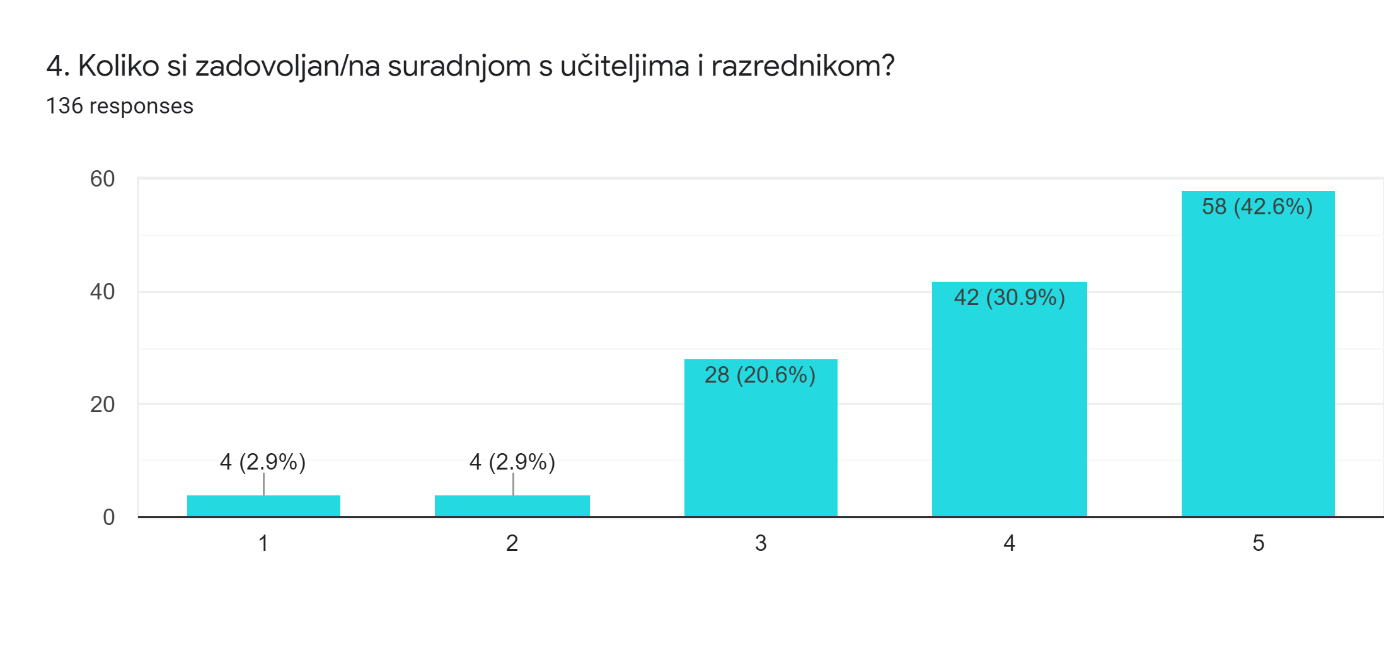 Učenici su u najvećem broju u potpunosti zadovoljni ili zadovoljni s komunikacijom s učiteljima i razrednikom (73,5%).  Svega 2,8% učenika nisu zadovoljni s komunikacijom.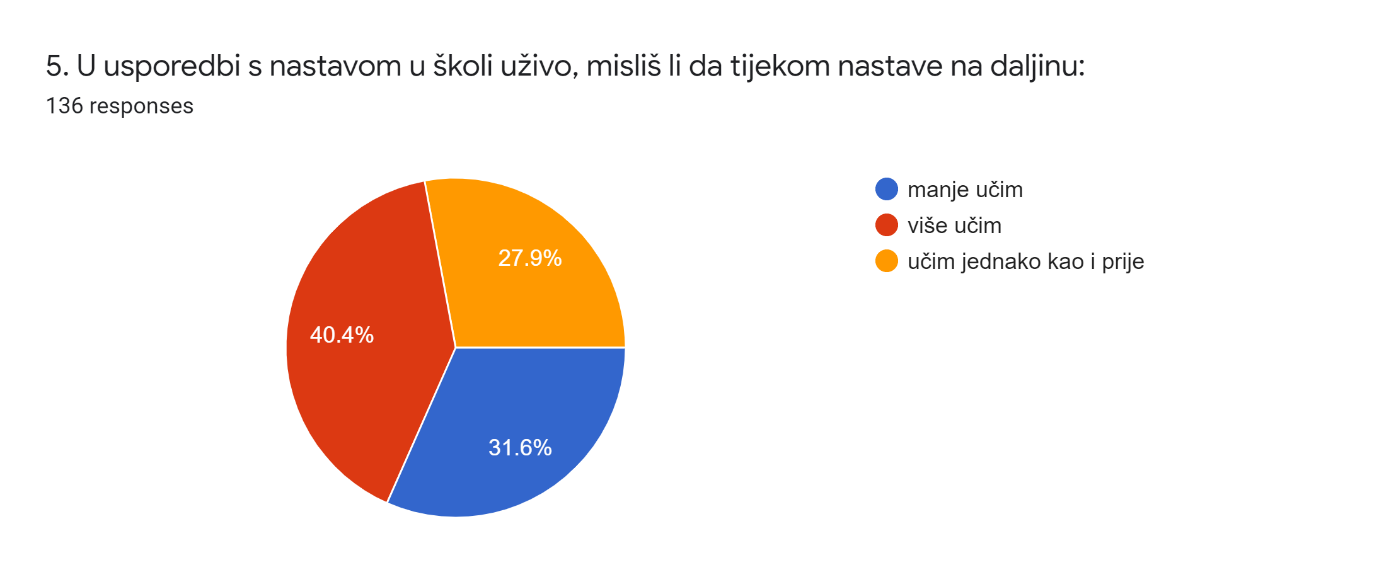 40,4% učenika smatra kako tijekom nastave na daljinu uči više nego ranije, 31,6 % kako uči manje a 27,9% kako uči jednako kao i prije.Što ti se najviše sviđa u nastavi na daljinu?Učenici su najčešće isticali da im se sviđa što mogu učiti od kuće, u opuštenom ozračju te mogu sami odrediti vrijeme za učenje. Veći broj učenika je naveo da im se sviđa ovaj način komunikacije s profesorima, da su ljubazni prema njima te to što su kod kuće sa svojim ukućanima. Također, navodili su da su im zanimljivi i korisni kvizovi, videolekcije, javljanja učitelja uživo i drugi digitalni materijali koje mogu i naknadno pregledavati kada im neki sadržaji nisu jasni. U nastavku su najčešći i karakteristični odgovori učenika:jedino što ne moram biti u školi.To što mogu izvršavati zadatke u bilo koje doba dana.To što si sama organiziram vrijeme koje ću i kako provesti "u školi" (što ću učiti i kada ću učiti).Nemam stres kao inače u pravoj školiNe moram biti u blizini ljudi.Što za sad nema ispita i odgovaranjaRaska nam je cijelo vrijeme tu i može nam pomoći i brine seNajviše mi se sviđa to što mogu gledati prezentacije koje mi pošalju profesori.Kvizovi.Profesoricin ili profesorov trud.To što nam profesori pomažu u zadacima i oko zadaća kad ne razumijemoNišta grozno je.Zelja ucitrlja da nam pomognuDoma smo ali je dosta zahtjevnoTo što imamo grupe sa profesorima da ih mozemo pitat neke stvari koje ne razumijemo.S kojim se problemima susrećeš tijekom nastave na daljinu?Tijekom nastave na daljinu problem je to što mi ne radi internet ili mi ne da otvoriti prezentaciju profesora.imamo puno više za raditi nego kad smo u školi i provedem cijeli dan radeći za školuTeško se snalazim.Susrećem se sa problemima kada moramo nešto spremiti u PDF dokument i poslati profesoru/profesorici.Previše provodim vrijeme za izvršavanja zadatkaponekad je previše zadaćeNekada ne vidim zadatak koji su mi profesori poslali i onda ga ne rješimProfesori nam ponekad zadavaju zadatke koji mi uzmu i do 2 sata rješavanja.Tablet je spor i često me izbacuje iz programa, ne mogu otvoriti neke linkove. Puno je bolje raditi na kompjuteru ali pošto mama radi od kuće dijelimo isti kompjuter pa mi je teško a i njoj jer moramo usklađivati tko će kada raditi. Obavjesti na yammeru su nepregledne pa često nešto propustim.pišemo i radimo više nego u školiPa to da svaki profesor centrira svoj predmet pa u nekim učionicama imamo više posla nego inaće, ali inaće je sve u reduCijeli dan sam na tabletu, užasno puno zadaće!! Neke stari se ne mogu ni otvoriti!!!Problem mi je što su zadaće sada veće.Ne razumijem neke zadatke ili neke poveznice ne radePrijedlozi za poboljšanje nastave na daljinuUčenički odgovori na ovo pitanje uglavnom se kreću od nedostatka prijedloga do ideje o smanjenju količine sadržaja i zadataka, organizacije nastave putem videokonferencija do želje za povratkom u školske klupe. Neke od karakterističnih odgovora  izdvojila sam u nastavku:Učitelji bi nam trebali slati videa za objašnjavanje gradiva.Htjela bih imati nastavu uživo.manje zadaćaViše vremena za rješavanje domaće zadaće i zadatakaMožete li napravit da dobivamo malo manje zadataka. Ili neki način da svaki profesor ima svoje vrijeme pa pričamo uživo jedni sa drugima. i da nastava kreće ako bi se to uvelo tek od 9 sati ujutro.više prezentacija i onoga što možemo sami napraviti u prihvatljivom vremenskom razdoblju i da profesori budu više friendly tj. da razumiju da nam je to novo i da nam daju zadatke koji neće biti toliko teški jer će ih tada riješiti par učenika, a ostali će prepisati od tih par učenika jer im je to teško, znači nešto što profesori misle da će svi moći riješiti u prihvatljivom vremenskom razdoblju.Da se profesori drže nekog rasporeda objavljivanja, a ne da cijeli dan moram provjeravati tko je šta objavio. Da se dogovore oko slanja zadaća - jedni žele u inbox, drugi želi u chat, jedni žele sliku bilježnice, drugi ne priznaju slike neko smijemo slati samo u Wordu itd... Previše je svega za pohvatati u ovim uvjetima.Profesori bi mogli slati malo bolja objašnjenja gradivaProfesori bi trebali postavljati zadatke na početku dana odnosno ujutro tako da možemo lakše i na vrijeme riješiti zadatke.Da pišemo testove u obliku kviza ili da nas ocjenjuju po aktivnosti.Draže bi mi bilo da imamo virtualnu učionicu da nam profesori bolje objasne,ovako smo prepušteni sebi i roditeljima Prijedlog nastava u ŠK.Nastavu možemo imati preko ZoomaNemam nikakav prijedlog jedva čekam da se vratim u školske klupe.						Školska pedagoginja:						Ivana ŠafranTunjić, prof.